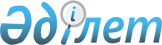 О внесении изменений и дополнений в постановление Правления Национального Банка Республики Казахстан от 24 сентября 2003 года N 346 "Об утверждении Правил о методике расчета ставки обязательных взносов и условных обязательств, порядке и сроках уплаты обязательных и чрезвычайных взносов, формирования и учета условных обязательств страховыми организациями - участниками Фонда гарантирования страховых выплат", зарегистрированное в Министерстве юстиции Республики Казахстан под N 2547
					
			Утративший силу
			
			
		
					Постановление Правления Агентства Республики Казахстан по регулированию и надзору финансового рынка и финансовых организаций от 15 марта 2004 года N 75. Зарегистрировано Министерством юстиции Республики Казахстан 14 апреля 2004 года N 2805. Утратило силу постановлением Правления Агентства Республики Казахстан по регулированию и надзору финансового рынка и финансовых организаций от 2 октября 2008 года N 141



      


Сноска. Утратило силу 


 постановлением 


 Правления Агентства РК по регулированию и надзору финансового рынка и финансовых организаций от 02.10.2008 N 141 (порядок введения в действие см. 


 п. 3 


).



      В целях совершенствования нормативной правовой базы, регулирующей вопросы гарантирования страховых выплат, Правление Агентства Республики Казахстан по регулированию и надзору финансового рынка и финансовых организаций постановляет:




      1. Внести в постановление Правления Национального Банка Республики Казахстан от 24 сентября 2003 года 
 N 346 
 "Об утверждении Правил о методике расчета ставки обязательных взносов и условных обязательств, порядке и сроках уплаты обязательных и чрезвычайных взносов, формирования и учета условных обязательств страховыми организациями - участниками Фонда гарантирования страховых выплат" (зарегистрированное в Реестре государственной регистрации нормативных правовых актов Республики Казахстан под N 2547, опубликованное 20 октября - 2 ноября 2003 года в официальных изданиях Национального Банка Республики Казахстан "Казакстан Улттык Банкiнiн Хабаршысы" и "Вестник Национального Банка Казахстана") следующие изменения и дополнения:   



      в Правилах о методике расчета ставки обязательных взносов и условных обязательств, порядке и сроках уплаты обязательных и чрезвычайных взносов, формирования и учета условных обязательств страховыми организациями - участниками Фонда гарантирования страховых выплат, утвержденных указанным постановлением: 



      пункты 4 и 5 изложить в следующей редакции:



      "4. Страховые организации - участники в течение 30 календарных дней после завершения финансового года представляют в Фонд информацию о количестве заключенных договоров страхования, общей начисленной сумме страховых премий и страховых выплат за истекший финансовый год по каждому виду обязательного страхования.



      5. После получения информации, предусмотренной пунктом 4 настоящих Правил, Фонд в течение 30 календарных дней рассчитывает, утверждает ставку обязательных взносов и доводит еҰ до сведения страховых организаций - участников.



      В случаях установления фактов представления страховыми организациями - участниками недостоверной (неполной) информации о количестве заключенных договоров страхования, общей начисленной сумме страховых премий и страховых выплат Фонд производит корректировку ставки обязательных взносов. При этом, в случае уменьшения ставки обязательных взносов, Фонд зачисляет излишне уплаченные страховыми организациями - участниками суммы в счет уплаты ими будущих взносов за текущий финансовый год. В случае увеличения ставки обязательных взносов страховые организации - участники уплачивают Фонду доначисленные суммы в срок, предусмотренный пунктом 7 настоящих Правил.";  



      в пункте 6 после слов "страховых премий" дополнить словами "(за минусом страховых премий, начисленных по договорам перестрахования страховым (перестраховочным) организациям - резидентам Республики Казахстан)"; 



      пункт 12 изложить в следующей редакции:



      "12. Фонд в течение 30 календарных дней с момента получения от всех страховых организаций - участников информации, предусмотренной пунктом 4 настоящих Правил, рассчитывает, утверждает ставку условных обязательств и доводит еҰ до сведения страховых организаций - участников.



      В случаях установления фактов предоставления страховыми организациями - участниками недостоверной (неполной) информации о количестве заключенных договоров страхования, общей начисленной сумме страховых премий и страховых выплат, Фонд производит корректировку ставки условных обязательств.";



      в пункте 13 после слов "страховых премий" дополнить словами "(за минусом страховых премий, начисленных по договорам перестрахования страховым (перестраховочным) организациям - резидентам Республики Казахстан)"; 



      пункт 14 изложить в следующей редакции: 



      "14. Начисленная сумма условных обязательств учитывается в финансовой отчетности страховой организации - участника в соответствии с требованиями законодательства Республики Казахстан о бухгалтерском учете и финансовой отчетности и отражается ежеквартально, по состоянию на первое число месяца, следующего за отчетным кварталом.";



      в пункте 15 после слов "страховых премий" дополнить словами "(за минусом страховых премий, начисленных по договорам перестрахования страховым (перестраховочным) организациям - резидентам Республики Казахстан)."; 



      пункт 16 исключить. 




      2. Настоящее постановление вводится в действие со дня государственной регистрации в Министерстве юстиции Республики Казахстан.



      3. Департаменту стратегии и анализа (Еденбаев Е.С.):



      1) совместно с Юридическим департаментом (Байсынов М.Б.) принять меры к государственной регистрации в Министерстве юстиции Республики Казахстан настоящего постановления; 



      2) в десятидневный срок со дня государственной регистрации в Министерстве юстиции Республики Казахстан довести настоящее постановление до сведения заинтересованных подразделений Агентства Республики Казахстан по регулированию и надзору финансового рынка и финансовых организаций, Национального Банка Республики Казахстан и страховых (перестраховочных) организаций.  



      4. Департаменту по обеспечению деятельности Агентства Республики Казахстан по регулированию и надзору финансового рынка и финансовых организаций (Несипбаев Р.Р.) обеспечить публикацию настоящего постановления в официальных средствах массовой информации Республики Казахстан. 



      5. Контроль за исполнением настоящего постановления возложить на заместителя Председателя Агентства Республики Казахстан по регулированию и надзору финансового рынка и финансовых организаций Досмукаметова К.М.


     Председатель


					© 2012. РГП на ПХВ «Институт законодательства и правовой информации Республики Казахстан» Министерства юстиции Республики Казахстан
				